                                                              FARKLI KÜLTÜRLER1 – Aşağıdaki ifadelerden doğru olan ifadelere D,yanlış olan ifadelere Y yazın. (    ) Yeryüzünü oluşturan büyük kara parçalarına anakara veya ülke denir.(    ) Kıtaları birbirinden ayıran büyük su kütlelerine okyanus denir.(    ) Dünya üzerinde yedi kıta bulunur.(    ) Dünya üzerindeki ülkelerde yaşayan insanların tümü aynı dili konuşurlar.(    )Ülkemizden Kuzey ve Güney Amerika ile Okyanusya kıtalarına gitmek için okyanusları aşmak gerekir.“Farklı ülkelerdeki insanlarda kültür ve iklim farklılıklarından dolayı çeşitli kıyafetler görmek mümkündür. Ülkelerde özel günlerde ve kutlamalarda geleneksel kıyafetler giyilir.”2.Yukarıdaki bilgiden de yararlanarak aşağıda verilen görsellerle, bilgileri uygun şekilde eşleştirin. 3 – Bir önceki soruda her ülkede farklı kıyafetler giyilmesi neyi gösterir?    a) Toplumlar arasında ticaret faaliyetlerinin olduğunu        b) Toplumların giysilerinde farklılıkların görüldüğünü​    c) Kitle iletişim araçlarının kültürel etkileşime neden olduğunu       d) Türkiye’de de farklı kıyafetlerin giyildiğini4– Aşağıda verilen ipuçlarını kullanarak, verilenlerin hangi ülkeye ait olabileceğini bulun.    • Dünya’nın en kalabalık nüfusuna sahiptir.           • İnsanları çekik gözlüdür.
   • Asya kıtasında yer alır.                                            • Dünya’nın gelişmiş ülkelerinden biridir.5 - Yukarıda verilen bilgiler hangi ülkeye aittir?      a) Çin                b) Kanada             c) İngiltere                d) Almanya “Mağazalarda ismi Türkçe olmayan ürünler vardır.Başka ülkelerde de ismi Türkçe olan ürünlerle karşılaşabiliriz.”6 - Yukarıdaki ifadelerden aşağıdakilerden hangisi anlaşılamaz?   a)  Yabancı ülkelerden mal almaktayız.                     b)  Biz de başka ülkelere mal satmaktayız.   c)  Yabancı malların hepsi kalitelidir.                        d)  Ülkeler arası ticari ilişkiler vardır.7 - Aşağıdaki ülke - başkent eşleştirmelerinden hangisi doğrudur?   A)  Yunanistan – Sofya         B)  Çin – Pekin            C)  İtalya – Paris        D)  Fransa – RomaCem: Asya kıtasında bulunmaktadır. Adalardan oluşan bir ülkedir. Suşi adı verilen yemekleri, kimono adı verilen giysileri dünyaca ünlüdür. Halkı geleneklerine çok bağlıdır.8 - Cem'in özelliklerini sıraladığı ülke aşağıdakilerden hangisidir?     a) Çin                b) Kanada             c) Japonya                d) Gürcistan9 - Aşağıdaki ülkelerden hangisi Türkiye'nin komşularından biridir?     a) Yunanistan     b) İngiltere            c) Fransa                 d) Pakistan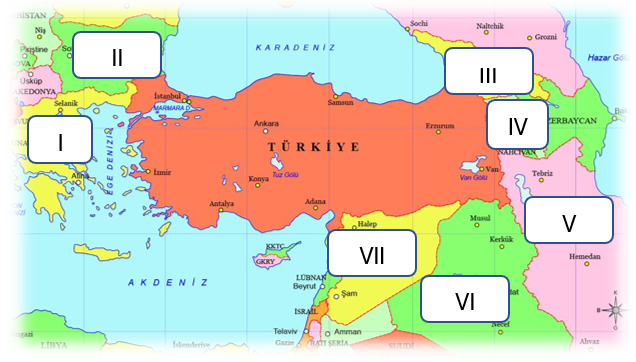 (10. 11. ve 12. Soruları haritaya göre cevaplayın.)10 - Haritaya göre aşağıdaki eşleştirmelerden hangisi yanlıştır?   a)  II → Bulgaristan        b)  III → Ermenistan          c)  V → İran            d)  VII → Suriye11 - Haritada kaç numaralı ülkeler Avrupa kıtasında yer almaktadır?      a) I ve II                        b) VI ve VII                  c) III ve IV                 d) IV ve V12 - Aşağıdakilerden hangileri V ve VI nolu ülkelerin ortak özelliğidir?    ■ Türkiye’ye göre küçük bir ülkedir.                ▲ Petrol en önemli yeraltı kaynağıdır.
    ◢ Yönetim şekli Cumhuriyet'tir.                       ● Resmi dili Arapça’dır.     a)  ■ ve ▲                     b)  ■ ve ●                     c)  ▲ ve ◢                 d)  ■, ◢ ve ●13 - Aşağıdakilerden hangisi Türkiye’nin petrol satın aldığı ülkelerden biri değildir?     a) Yunanistan                 b) Irak                         c) Azerbaycan             d) İran14 - Aşağıdaki ülkeler ortak özelliklerine göre gruplandırılırsa hangisi dışta kalır?     a) Özbekistan                 b) Azerbaycan               c) Bulgaristan             d) Kırgızistan15 - Aşağıdakilerden hangisi Türk Cumhuriyetleri ile ilgili bir bilgi değildir?    a)  Yönetim şekilleri cumhuriyettir.                     b)  Türklerle ortak kültürleri vardır.    c)  Ülkemizle iyi ilişkiler içindedirler.                 d)  Hepsi Avrupa’da yer almaktadır. 16 - Aşağıdaki çocuklardan hangisinin ülkemiz ile ilgili verdiği bilgi yanlıştır?     a)  Ali: Komşu ülkeleri ile ekonomik ilişkiler içindedir.             b)  Büşra: Asya ve Avrupa kıtaları üzerinde yer alır.     c)  Akif: Her yönde çeşitli ülkelerle sınır komşusudur.            d)  Ayşe: Üç tarafı denizlerle çevrilidir.1)  şekerin  tüketilince kaç g şeker kalır?7) 7 tane ,  dan kaç gram fazladır? 2)  unun 7450 gramı pasta yapılınca geriye kaç gram un kalır?8)   elmanın  850 g’ı yenildiğine göre geriye kaç g elma kalmıştır?3)   lık şeker poşetine  eklenince kaç kg şeker olur?9) Bir ekmek 400 g’dır. Bir kasaya ise 30 ekmek konuluyor. Ekmek dolu kasanın miktarı ne kaç kg’dır?4)   lık mercimek poşetinden  tüketilince kaç g mercimek kalmıştır?10)  baharatın üzerine   daha baharat ilave edersek kaç kg baharatımız olur?5)   lık şeker torbasından  tüketilince kaç g şeker kalmıştır?11) İçinde   portakal bulunan bir kasanın darası   geliyor. Bir kasa portakalın brüt kütlesi kaç kg’dır? 6)   lık un çuvalından  tüketilince kaç g un  kalmıştır?12)  Bir kamyon dolu iken 22 t, yükü boşaltıldıktan sonra 5 t  geldiğine göre kamyonda kaç kg yük vardı?
13)Bir kavanoz balın kütlesi 3 kg’dır. Öğle yemeğinde 750 g’ı, akşam yemeğinde ise çeyrek kilogramı tüketildiğine göre kaç kg bal kalmıştır? 
18) Bir manavdaki   elmanın önce  800 gramı, daha sonra ise 19500 gramı satılmıştır. Manavda satılmadık kaç kg elma kalmıştır?14) Bir kasaptaki   etin önce  400 gramı, daha sonra ise 7500 gramı satılmıştır. Kasapta satılmadık kaç kg et kalmıştır?19) Her gün  peynir tüketiyorum.  peyniri kaç günde yerim?15) 18 kilogramlık zeytin, 300 gramlık kaç kutuya doldurulabilir?  20 ) Ayrı ayrı kaplarda bulunan 1 kilogramlık, 350 gramlık ve 100 gramlık toz şeker büyük bir kapta toplanıyor. Buna göre büyük kapta kaç gram toz şeker bulunur? 16)  bal  3000 g’lık kutulara konulacaktır. Kaç tane kutu gerekir?21) Bir kasaptaki   etin önce  100 gramı, daha sonra ise 9900 gramı satılmıştır. Kasapta satılmadık kaç kg et kalmıştır?17) Her birinde  domates bulunan 15 kasada toplam kaç kg domates bulunur?22) Her gün  fındık yiyen bir kişi 2 haftada ne kadar fındık yer?ABCDE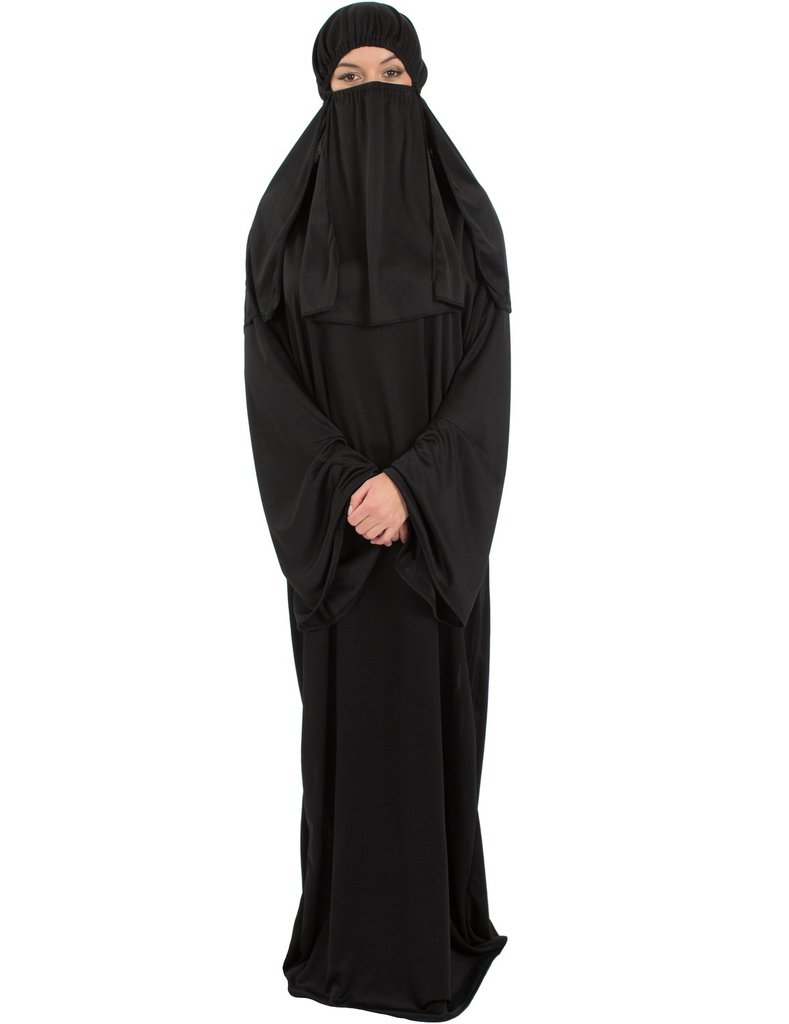 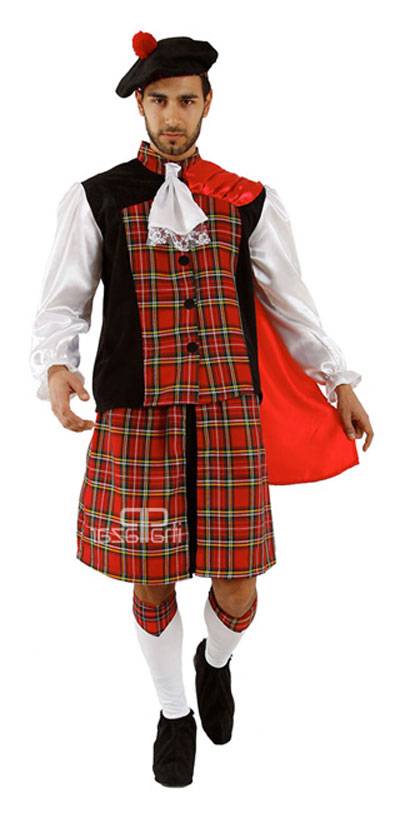 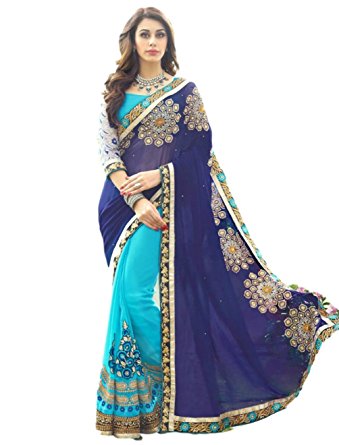 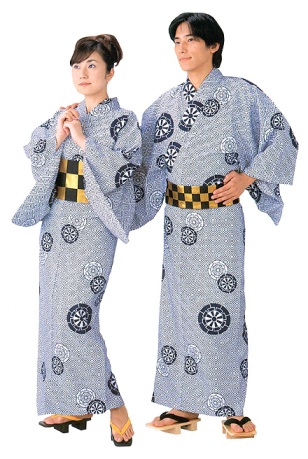 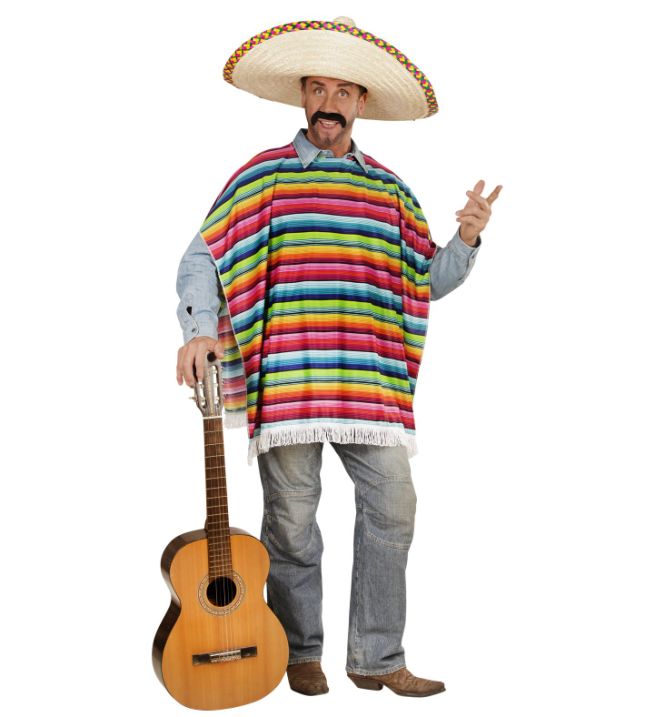 Hintli kadınlar “Sari” adı verilen renkli elbiseler giyerler.Japonya’da özel günlerde erkekler “Yukata” kadınlar “Kimono” denilen kıyafetler giyerler.Afganistan’da kadınlar “Burka” adı verilen kapalı kıyafetler giyerler.Meksika’da erkekler “Panço” adı verilen renkli kıyafetler giyerler.İskoçya’da erkekler “Kilt” adı verilen etekler giyerler.ASuşi, sumo güreşi, tatami, ikebana, origamiİtalyaBPisa Kulesi, spagettiHindistanCEn kalabalık ülke, çekik göz, Çin SeddiTürkiyeDTaç Mahal, Sari, Hint OkyanusuJaponyaEDöner, Bindallı, Şiş kebap, ayranÇin